Paul JuneMobile Edge (714) 399-1400pj@mobileedge.comFOR IMMEDIATE RELEASE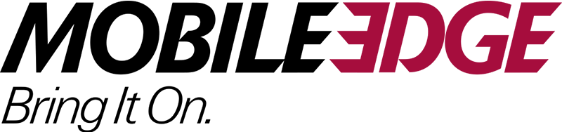 mobile edge Shows Some Love this valentine’s Day with its tech Gadgets and Gear Keep Tech Secure, Organized, and Productive ANAHEIM, CA (February 11, 2022)—Valentine’s Day 2022 is fast approaching, and tech-inspired gifts are hot again. Nothing says “I care” quite like helping mobile loved ones protect and organize their valuable electronics.“Let’s face it, on Valentine’s Day, the gift of tech can’t compete with the popularity of jewelry, flowers, candy, or an evening out,” explains Paul June, VP of Marketing for Mobile Edge. “That said, as tech-savvy consumers, we all rely more and more on our mobile devices to stay connected with family and friends. Gifting some ‘peace of mind’ by helping loved ones better protect and organize their electronics is a great way to say, ‘I love you.’”    Tops on everyone’s must-have list is a protective laptop case, backpack, messenger bag, or tote. With its industry-leading lineup, Mobile Edge offers innovative designs for carrying laptops, gaming consoles, mobile devices, accessories, and more. Here are a few of our top sellers:Mobile Edge’s Scan Fast™ Onyx Backpack is the only women’s checkpoint-friendly laptop backpack on the market. Designed to speed travelers through airport security, it combines designer quality materials, fittings, and accents with functionality and top-notch protection.Influenced by today’s fashion runways, our classy Milano Black Handbag features a faux-croc design for carrying laptops that’s both feminine and functional. Highlights include a removable accessories/cosmetics wristlet, padded cell phone pocket, and beige interior lining. Like the Onyx Backpack, Mobile Edge’s ScanFast™ Checkpoint Friendly Briefcase 2.0 simplifies airport screening. Features include pockets and storage for accessories, plus a trolley strap for stacking on other luggage. Eco-minded travelers will like this briefcase, too. The corn-based DuPont’s Sorona™ material it’s made from requires 30% less energy to make compared to synthetic materials.The SmartPack Backpack is a no-nonsense backpack fitting laptops up to 16 inches. Popular with students and young professionals, it’s ergonomically designed and super lightweight. It features a padded back panel, thick shoulder straps, carrying handle, and comes with a Microfiber-lined pouch for a tablet.For those seeking the convenience of a purse, travel bag, and briefcase all-in-one, Mobile Edge’s Urban Laptop Tote checks all the boxes. This roomy tote features a large main compartment, padded pockets, and dedicated storage for laptops, tablets, smartphones, and accessories. It’s also easy to carry and made from lightweight, durable cotton canvas.For true convenience on the go, Mobile Edge offers a growing lineup of essential mobile power options and productivity accessories:Delivering 85 watts, Mobile Edge’s CORE Power AC USB 27,000mAh Portable Laptop Charger feeds power-hungry laptops and personal electronics. It features a standard AC outlet, USB ports, and meets  FAA carry-on requirements.Engineered with Power Delivery (PD) and Quick Charge 3.0 technology, we offer two portable power banks that provide backup power for compatible devices: High-Capacity 10000mAh Power Bank and High-Capacity 20000mAh Power Bank.The All-in-One USB-C Adapter Hub helps keep a wide range of mobile devices connected. It provides 4k HDMI video output, a USB-C PD charging port, SD/MICRO SD card reader, and Dual USB Ports.For a wide range of power needs, our USB Wall Charger Turbo 6 transforms one wall outlet into a 6-port USB charging station. With 50 watts of power, it can charge up to six devices simultaneously at blazing fast speeds.The Universal 4-Port 6A USB Desktop Smart Charger charges up to four smartphones, tablets, or other USB devices at once. Smart Charge detects each device to deliver the fastest possible charging speed. The Mobile Edge Wireless Charging Mouse Pad provides an ultra-slim, solid surface for a mouse, plus it doubles as a wireless charger for Qi-enabled devices. Buy with ConfidenceAll Mobile Edge protective laptop cases, backpacks, and totes come with a lifetime warranty and a 100% customer satisfaction guarantee.Mobile Edge Gift CardsGift cards are ideal for those times you can’t decide what gift to get your loved one. Mobile Edge gift cards are available in denominations from $25 to $250. They can be applied towards any purchase at MobileEdge.com and they never expire.About Mobile EdgeFounded in 2002, Anaheim's Mobile Edge produces award-winning protective and durable laptop cases, messenger bags, backpacks, totes, and more for mobile professionals, travelers, students, and gamers. Mobile Edge's innovative designs, styles, quality, lifetime warranty, and 100% customer satisfaction guarantee make them a leader in the industry. Mobile Edge also designs and builds custom cases for top computer manufacturers.###